FOR IMMEDIATE RELEASEJULY 22, 2022GRAMMY NOMINATED ARTIST LIL UZI VERT RELEASES FOUR TRACKS FROM RED & WHITE EP ON ALL DSPsUPCOMING FESTIVAL PERFORMANCES AT ROLLING LOUD MIAMI, HARD SUMMER FESTIVAL, OUTSIDE LANDS, ROLLING LOUD TORONTO, BREAKOUT FESTIVAL, ROLLING LOUD NYC, AND MADE IN AMERICA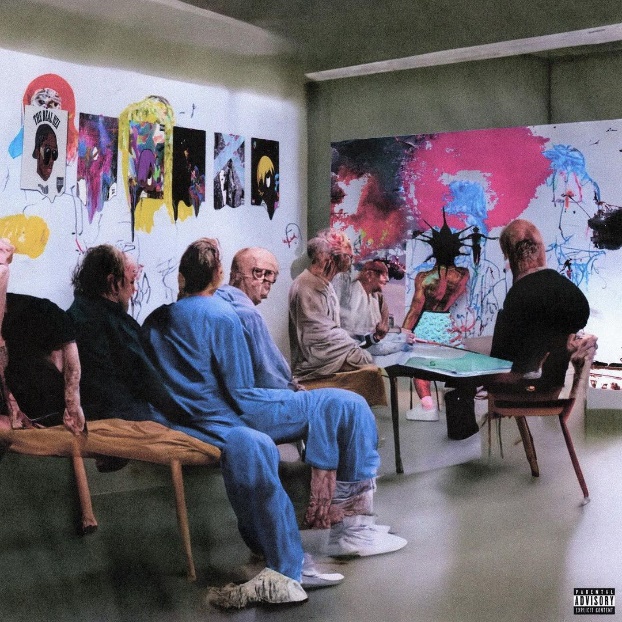 “The bass-heavy track sees Uzi firmly in his comfort zone, effortlessly floating between more rapid-fire flows and a sing-song approach for its chorus.” – COMPLEX on “Space Cadet”“… a trippy, shuddering three minutes.” – STEREOGUM on “I Know”“…songs like this only compliment the musician that Uzi's become today.” – FADER on “Flex Up”“…the Philly-bred rapper is bolstering their heat streak with a third cut, “Hittin My Shoulder.” – HYPEBEASTToday, Grammy nominated artist Lil Uzi Vert releases four singles the Red & White EP, “Space Cadet,” “I Know,” “Flex Up” and “Hittin My Shoulder” all available for streaming and download now. These officially released singles come on the heels of Uzi leaking all four tracks via Soundcloud prior to today’s release. This is the first offering from the artist this year with an upcoming Rolling Loud Miami performance to introduce the tracks. Uzi has additional festival performances at HARD Summer Festival, Outside Lands, Rolling Loud Toronto, Breakout Festival, Rolling Loud New York, and Made in America. For more information and to purchase tickets, please visit www.ticketmaster.com/lil-uzi-vert-tickets/artist/2119391.Previously leaked, “Space Cadet,” Prod. By Brandon Finessin, Bally, ShaunGoBrazy, is currently sitting at #1 on the Soundcloud Top 50 chart with almost 3M streams. “I Know,” Prod. by Sonny Digital, is currently sitting at #2 on the Soundcloud Top 50 and is boasting over 2M streams. While “Flex Up,” produced by Maaly Raw, is at over 1M streams and yesterday’s leak, “Hittin My Shoulder,” produced by Dun Deal is at over 500K streams in just one day.Grammy nominated artist Lil Uzi Vert flaunts a vision and fashion sense just as loud as the artist’s “futuristic trap” sound and dynamic voice. The Philadelphia native first began to set the internet on fire with Uzi’s explosive appearance on Carnage’s single “WDYW” alongside A$AP Ferg and Rich The Kid and later his turn on “Big Racks” for Young Thug’s Slime Season 2. Lil Uzi Vert later went on to rock the world with the artist’s highly acclaimed debut album, LUV IS RAGE 2, which quickly struck #1 on the Billboard 200 and became RIAA certified gold in less than two months following its release. One of the album’s hit singles “XO Tour Llif3” also went on to earn 7x platinum certification in addition to being recognized as the “Song of the Summer” at the 2017 Video Music Awards. Uzi also went on to surprise the world with the release of “New Patek” that ROLLING STONE proclaimed to be “a sugar rush that never subsides.” In addition to Lil Uzi Vert’s 2018 Grammy nomination as “Best New Artist”, the artist also received the “Breakout Artist of the Year Award” and the “Breakthrough Artist” award during Billboard’s 2017 Touring Awards. The rap superstar has also been featured on several record-breaking tracks including Travis Scotts’ RIAA 3X platinum certified “Wasted” featuring Kanye West, the RIAA gold certified single with Future “Drankin and Smokin” and Lil Baby’s RIAA platinum certified “Commercial” single to name a few. In 2020, Uzi dropped the deluxe edition of the long-awaited release, Eternal Atake, which includes part two of the album, titled LUV vs. The World 2, reaching #1 on the Billboard 200. Eternal Atake would go on to gain RIAA Platinum certification and was nominated for favorite rap/hip hop album at the 2020 American Music Awards. Immediately following these projects, Uzi and Future released both Pluto x Baby Pluto and the deluxe version in the same year. The Eternal Atake would go on to peak at #2 on Billboard 200 and features the notable singles “Patek” and “Over Your Head.”# # #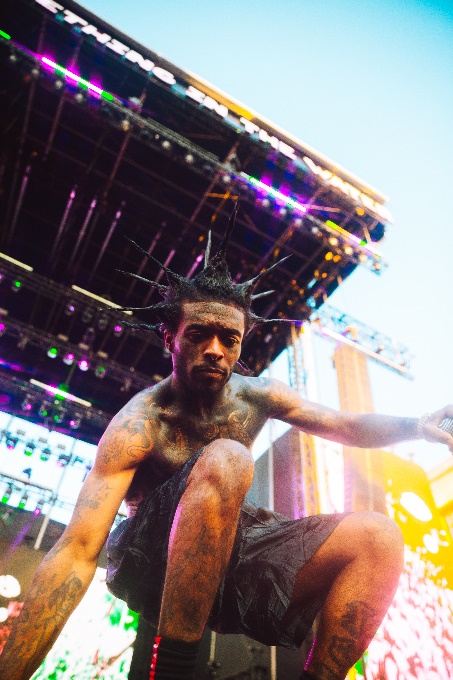 CONNECT WITH LIL UZI VERTINSTAGRAM | FACEBOOK | TWITTER | SOUNDCLOUD | OFFICIALFOR ALL INQUIRIES, PLEASE CONTACTSYDNEY.MARGETSON@ATLANTICRECORDS.COMJANA FLEISHMANJANAF@ROCNATION.COM 